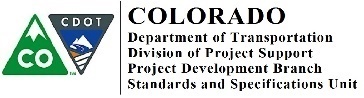 MEMORANDUMDATE:          January 7, 2019 TO:               All Holders of Standard Special ProvisionsFROM:         Shawn Yu, Standards and Specifications EngineerSUBJECT:    Revision of Sections 106 & 601 – Concrete Test ReportsEffective this date, our unit is issuing a new standard special provision called Revision of Sections 106 & 601 – Concrete Test Reports.  This new standard special provision is 1 page long and shall be added to the appropriate standard special provisions.  The use of this standard special provision is required on all projects having concrete.  It is to be used on projects advertised on or after February 7, 2019.  You are free to use it on projects advertised before this date.This specification describes how engineers and contractors will distribute all compressive strength data to concrete suppliers for the concrete supplied to projects.For those of you who keep a book of Standard Special Provisions, please add this new standard special provision to subsections 106.06(a) and (b), and 601.17(c).  For your convenience, you can find this in one place on our Construction Specifications web page:https://www.codot.gov/business/designsupport/cdot-construction-specifications/2017-construction-standard-specs/rev-ssp/rev-sec100-ssp/rev-sec-106-601-ctr/viewYou may also visit the hyperlink, “Recently Issued Special Provisions”.If you have any questions or comments, please contact this office.2829 W. Howard Pl., 3rd floor, Denver, CO 80204 P 303.757.9474 F 303.757.9820 www.codot.gov  |  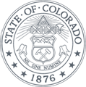 